DATOS DE SOLICITANTE:DATOS DE FACTURACIÓN: DATOS DE LA MUESTRA: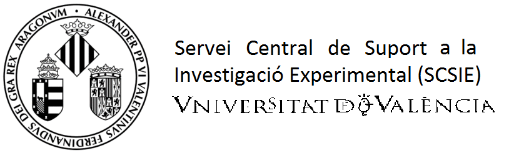 SOLICITUD DE DIGESTIÓN EN HORNO MICROONDASSolicitante:Departamento:Correo electrónico:Responsable: Correo electrónico:Nº de muestras: Identificación:Composición y características de la muestra:Composición y características de la muestra:Nº referencia:Fecha de entrada:Fecha de informe:Observaciones: